4 «В» Викторина «Знатоки ПДД»03.11.2020С каждым днем на наших дорогах появляется все больше и больше автомобилей. Высокие скорости и интенсивность движения требуют от водителей и пешеходов быть очень внимательными.Дисциплина, осторожность и соблюдение правил дорожного движения водителями и пешеходами – основа безопасного движения на улице.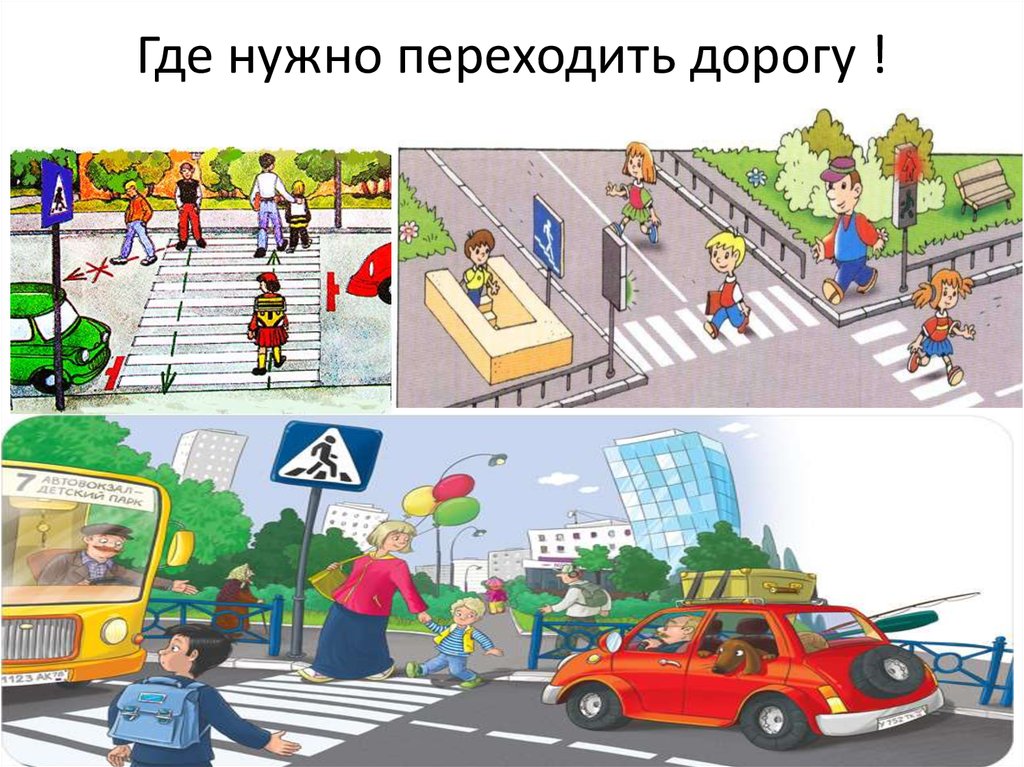 Прочитайте немного об истории правил дорожного движения.В России правила дорожного движения на лошадях были введены Петром I 03.01.1683 года. Указ звучал так: «Великим государем ведомо учинилось, что многие учли ездить в санях на вожжах с бичами большими и едучи по улице небрежно людей побивают, то впредь с сего времени в санях на вожжах не ездить».Первый светофор был изобретен в 1868 году в Лондоне. Это был газовый фонарь с двумя фильтрами: зеленым и красным. Цвета менялись с помощью ручного привода, которым управлял полицейский.А теперь я предлагаю пройти небольшой тест-викторину, где каждый сможет проверить свои знания ПДД.https://centreinstein.ru/konkurs/victorina/do/d08/Желаю удачи!